Contents					31 July 2020 Careers Newsletter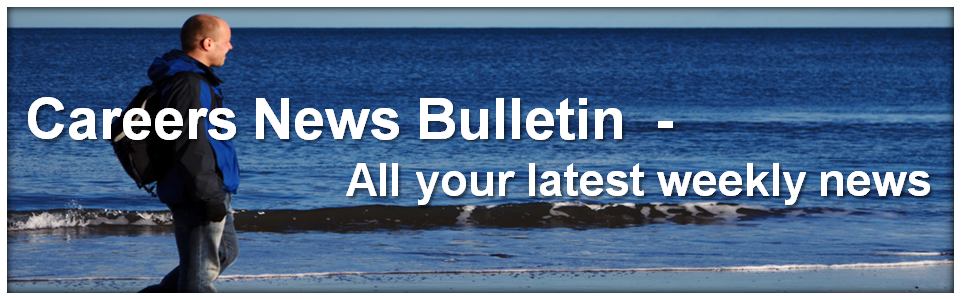 SPECIAL MESSAGE REGARDING EVENTS LISTED AND COVID-19Events listed are presented as reported from the home website at the time of collection from the news source. I strongly advise you check directly with the event organisers regarding the delivery of the event due to current restrictions.UNISRS Reminder - Final Date for Students to SubmitEAS How to applyUniversity of Sydney Computing and Engineering Various Scholarships for UndergradsUniversity of Sydney - Business School International ScholarshipsHow to prepare for a successful audition - University of Sydney ConservatoriumUniversity of Sydney Future Leaders Scheme University of Sydney Elite Athletes and Performers Scheme University of Sydney Languages at Sydney: Go Global 2020 University of Sydney Changes to 2021 Entry for Bachelor of Oral Health University of Sydney - Sydney Scholars Award ACU Guarantee WebinarACU - Passion for Business early entry program now open for direct entryACU - Talk With Industry Series ACU Talk with Arts GraduatesACU Talk with Nurses, Midwives and ParamedicsDid you Miss Macquarie University’s Live Q&A Series?Discover Southern Cross University live and onlineUTS Plan Your Week - Event programUTS Women in Engineering - WiEIT Scholarship Application WorkshopBond - Riewoldt Family AFL Excellence Scholarship UNSW Art & Design Paddington Campus ToursUNSW - Yr 8 to Yr12 Girls - Ever wondered where studying maths and science at school can take you?UNSW Women In Engineering ScholarshipsAboriginal Students ! UNSW Prep ProgramCQ Virtual Open Days Sneak PreviewThe ultimate SAT course - Why the SAT matters for your US university applicationsAspire - Early Admission Program for La Trobe University TAFE2021 TAFE NSW  Career and Course GuideAusApp PathwaysBuilding TradesNECA Electrical ApprenticeshipsWhat's a BlueScope Illawarra apprenticeship?Information Services TAFE Career SnapshotsWhat’s Not to Like About Being a Chef? Become a Hairdresser With the Help of a Fee-Free Apprenticeship COLLEGESWhitehouse – Fashion and Interior Designers Foundation Illustration WorkshopThe Hotel School Virtual Open DaysAustralian College of Applied Psychology Information SessionOpen Day at SAE Sydney – Sound, Music, Animation, Games Design, FilmSouthern School of Natural Therapies Virtual Open DayGENERALDiscover a Career in PodiatryScholarship Supporting Young People Post-Cancer Diagnosis How I got the job – Episode 1,’ The Nurse’ASD Cyber EXP - Free Program Available Now The Big Meet 2021 – Save The DateHot Courses AbroadIndigenous Scholarships PortalLiving on Campus JB Fairfax Award for Rural JournalismCoding for KidsWhat is the Harding Miller Education Foundation Scholarship?Life Among the Stars – Einstein LectureYears 7-12 Innovations and Engineering Design Competition 2020Rotary Youth Leadership Awards (RYLA) UNISRS Reminder - Final Date for Students to Submit20 SeptemberSteps to completing your SRS applicationBefore you can apply for SRS, you need to apply for undergraduate admission through UAC. When you do, you’ll be issued with a UAC application number, which you’ll need to commence your SRS application. There are no fees to apply for SRS.Log in to the SRS application using your UAC application number and PIN. A series of questions and prompts will then guide you through the application process.Enter your Year 11 studies, if prompted to do so in your application.
Applicants in the NSW and ACT school systems: You usually don’t have to provide results of your Year 11 studies with your SRS application as UAC obtains them directly from the relevant educational authorities. If you are not prompted to enter your Year 11 studies or to provide documents there is no need to do so.
All other applicants: Enter the details of your Year 11 studies and upload a PDF of your Year 11 school report. If you don’t have the PDF ready to upload when you first apply, upload it later by logging back in to SRS Check & Change (which you also access from the UAC website). You must upload your school report in order to have your studies assessed and considered by institutions as part of your SRS application. Uploaded documents cannot be edited or deleted but can be replaced up to three times.Upload institution-specific documents, if required. Review your application summary.Accept the declaration.Download your Confirmation of Application.You can only submit one SRS application.NOMINATING YOUR COURSE PREFERENCESYou don’t need to nominate any courses in your SRS application because it is automatically linked to your list of course preferences in your UAC application for undergraduate admission. https://www.uac.edu.au/current-applicants/schools-recommendation-schemes?utm_medium=email&utm_campaign=Directions%20July%202020&utm_content=Directions%20July%202020+CID_ae8ec69d507c97a630ba4614f76ec32c&utm_source=Email%20marketing%20software&utm_term=Schools%20Recommendation%20SchemesEAS How to applyBefore starting your application, check the eligibility criteria for each EAS disadvantage and the general requirements for all documents (below).STEP 1 - Submit your undergraduate application through UAC.STEP 2 - Select ‘Apply for EAS’ at the bottom of the undergraduate application confirmation page or log in to your completed undergraduate application and select ‘EAS’.STEP 3 - Open the category of disadvantage you wish to claim. Select the specific disadvantages that apply to you and answer the follow-up questions. When you have selected all the relevant disadvantages in that category, click ‘Save’. Repeat for each category you wish to claim.STEP 4 - Agree to the Declaration and Authority and submit your EAS application.STEP 5 - Download your Confirmation of Application and the document cover sheet for each of your claimed disadvantages. The document cover sheet details the eligibility criteria for the disadvantage and the supporting documents you need to provide.STEP 6 - Upload completed cover sheets and supporting documents to your application at least two weeks before the undergraduate offer round in which you wish to be considered (or as advised in the key dates).You can only submit one EAS application in each admissions period.https://www.uac.edu.au/current-applicants/educational-access-schemes?utm_medium=email&utm_campaign=Directions%20July%202020&utm_content=Directions%20July%202020+CID_ae8ec69d507c97a630ba4614f76ec32c&utm_source=Email%20marketing%20software&utm_term=Educational%20Access%20SchemesUniversity of Sydney Computing and Engineering Various Scholarships for UndergradsMany of them close in OctoberFrom computer science to chemical engineering scholarships, we have a wide range of options for domestic engineering students.To find a scholarship that works for you, expand the relevant school and click on the scholarship title links. Alternatively, you can browse the full list of undergraduate scholarships for Faculty of Engineering students in the table below.This page includes scholarships for both prospective and current domestic students. https://www.sydney.edu.au/scholarships/domestic/bachelors-honours/faculty/engineering.html#computerUniversity of Sydney - Business School International ScholarshipsInternational students and scholarships.Study business and management.Scholarships are awarded on a rolling basis. You are encouraged to submit an application early to qualify for a Business School International Scholarship.The University of Sydney Business School is triple accredited and a global leader in business and management education. Join a university ranked 1st in Australia and 4th in the world for graduate employability.A total of 85 scholarships ranging from $5,000, $10,000 and $20,000 will be awarded each year to commencing Business School international undergraduate and postgraduate coursework students.https://sydney.edu.au/business/study/scholarships/business-school-international-scholarships.htmlHow to prepare for a successful audition - University of Sydney ConservatoriumTop 5 tips for studentsTo study at the Sydney Conservatorium of Music, you will need to audition. This can be a nerve-racking experience – but it doesn’t have to be. Here, students share their advice on how to prepare for your big moment.An audition is your opportunity to show us your abilities, and it allows us to assess your skills and discuss your commitment. Here are five tips from those who've already been there to help you prepare:1. Register for your audition onlineIf you can’t attend in person, you can submit a video-recorded audition. Your recording must be no more than 4 months old.2. Double check all of the requirementsMake sure you follow the audition requirements for your specialisation. If you’re auditioning on an instrument or voice, remember you need to have an accompanist.3. It all comes down to sound qualityWhatever equipment you’re using to record your audition, do your best to maximise the sound quality by choosing your location carefully. If you can, try and use an ensemble room or recital hall. It doesn’t need to be recorded professionally, a simple ZOOM recorder is enough.4. It’s not what you play that counts, it’s how you playWhen selecting repertoire, you want to play it comfortably and well. A piece that’s achievable is better than going for something that’s difficult. The audition panel will look for quality of performance.5. Show your personalityAn audition panel consists of musicians. Show them that you’re one too and that you have a passion for music. Be technically proficient, but don’t fret about technique – they’ll be on the lookout for potential.https://www.sydney.edu.au/music/news-and-events/2019/06/04/how-to-prepare-for-a-successful-audition.htmlUniversity of Sydney Future Leaders Scheme Nominations open 1 AugustThis scheme is for nominated school captains and Dux students at high schools in Australia, who apply through UAC.  It offers these students admission to eligible courses with a lower ATAR requirement than the published guaranteed ATAR, in recognition of leadership and academic achievements. Below is a guide to the courses available through this scheme. Please check the eligibility requirements for the course you are interested in, as all prerequisites and additional criteria will still apply.https://www.sydney.edu.au/content/dam/corporate/documents/study/how-to-apply/admission-pathways/future-leaders-scheme-courses.pdfUniversity of Sydney Elite Athletes and Performers Scheme Applications open 1 AugustCloses 31 OctoberFor athletes or performers whose rehearsal, training and/or competitive commitments have significantly impacted their Year 12 studies. If you are an athlete or performer and your rehearsal, training and/or competitive commitments have significantly impacted your Year 12 studies, this scheme allows you to receive adjustment factors to increase your selection rank when applying to the University.https://www.sydney.edu.au/study/how-to-apply/undergraduate/admission-pathways.html?tc=edm|stud|mc-student|edu-staff-hss|%20|University of Sydney Languages at Sydney: Go Global 2020 Register by 10 August Monday 17 – Thursday 20 August, 4.00pmLanguages can give a competitive edge in our globalised world. With 15 language options available to join our language immersion webinars and Q&A. What is Languages at Sydney?It's an annual event hosted by the University of Sydney's School of Languages and Cultures to give high school students a chance to see and experience language study at our University. Immerse in a language with us and other high school students from across Sydney and beyond.https://www.eventbrite.com.au/e/languages-at-sydney-go-global-2020-registration-76389409781University of Sydney Changes to 2021 Entry for Bachelor of Oral Health For 2021 entry onlyAll eligible applicants must attend the Multiple Mini Interviews (MMIs) via Zoom. Eligible international and domestic applicants will participate in September and December respectively. Ask a question >>University of Sydney - Sydney Scholars Award Applications open earlyClose 30 SeptemberThis scholarship supports outstanding Year 12 students to undertake an undergraduate degree at the University of Sydney.There are two Sydney Scholars Awards valued at $6000 per year, and are tenable for one to five years (including for combined undergraduate degreesOur flagship suite of scholarships have opened early for applications. https://www.sydney.edu.au/scholarships/e/sydney-scholars-awards.html?tc=edm|stud|mc-student|edu-staff-hss|%20|ACU Guarantee WebinarTuesday, 4 August 12pm - 1pmJoin us to hear more about our exciting new early entry program, ACU Guarantee. You will hear from our Admissions team directly about the program, application process and key dates.This early entry program considers entry based on your Year 11 results and can include optional statements to qualify for up to 10 additional adjustment factors. Applications open via an online portal from 3 August 2020, with applications made fortnightly from September.  Click here to registerhttp://events.acu.edu.au/events/acu-guarantee-q-a/event-summary-a9dadfc40e084aa3b94317c621ca984a.aspx?_cldee=Z2FyeS5ncmFudEBqb2JqdW1wLmNvbS5hdQ%3d%3d&recipientid=contact-5003b227bd3fe5118108c4346bac3e68-cda3818fd9544948989e57547b0d74b8&esid=bb404b5e-90cf-ea11-a813-000d3a085b2bACU - Passion for Business early entry program now open for direct entry
ACU has streamlined the Passion for Business (P4B) early offer program. For the 2020 intake, you can apply for direct entry into an ACU business course and be made an early offer in Year 12, if you have completed Year 11 and a business-related subject. This means that you can rest assured well before Year 12 is over that you have been awarded a place in the degree of your choice.You will need to complete Year 12 to satisfy ACU’s English prerequisite requirement before entry.Students apply for the P4B program directly to ACU – which means you don't have to apply to UAC for an offer.Click here for more information.ACU - Talk With Industry Series See past talks with the following specialists: Join ACU online or on campus for a Talk with Industry event to hear from health practitioners, business graduates or teachers on what it’s really like to work in their field. You will hear from graduates about their experiences and get tips and advice for pursuing a career. For a list of upcoming events and to register visit https://www.acu.edu.au/about-acu/events/talk-withACU Talk with Arts Graduates18 August. 5pm to 6pmJoin us online to hear from ACU alumni about life after university. Take part in a Q&A session with our graduates and get an insider’s perspective on working in the arts.https://www.acu.edu.au/about-acu/events/2020/august/talk-with-arts-graduates-onlineACU Talk with Nurses, Midwives and Paramedics17 September. 5pm to 6pmJoin us online to hear from ACU alumni about their experiences working as nurses, midwives and paramedics. Take part in a Q&A session with our graduates to hear what it is like to work in health care, and if you join us on campus, you can take a tour and visit AskACU.https://www.acu.edu.au/about-acu/events/2020/september/talk-with-nurses-midwives-and-paramedics-onlineDid you Miss Macquarie University’s Live Q&A Series?Nearly any career field is here with all their course advice.The virtual Q&A series gave parents and high school students the chance to ask our student ambassadors any questions, live! Topics included early entry, adjustment factors, accommodation, uni life, scholarships and courses.https://www.youtube.com/playlist?list=PLcvEM-D1EF1ufdDuUich9r_3t7fkjkjPWDiscover Southern Cross University live and onlineFrom 17 AugustOpen day, done differently. We’re excited to invite you to Discover Southern Cross University a month-long virtual event designed to connect you with a range of course leaders and experts to get your study questions answered. You could even win a DJI Mavic Air Drone just by registering.We’ll be online and live with:  30+ Q&A sessions about specific subject areas  Immersive 360-degree virtual tours of campuses and state-of-the-art facilities  24/7 access to on-demand video  Live chat with study advisers to guide you through our courses and application process  View the full line up of live Q&A session and register for your chance to win a DJI Mavic Air Drone here.https://www.scu.edu.au/engage/events/discover-southern-cross-university-live-and-online--1.phpUTS Plan Your Week - Event program31 August to 5 SeptemberOnce you have registered, check out the 200+ info sessions, digital workshops, virtual tours and more.You name it, they have got it. Make sure you register here:https://openweek.uts.edu.au/program/UTS Women in Engineering - WiEIT Scholarship Application Workshop11 August. 5pm to 6pmFirst time writing a scholarship application? Unsure what to include? Join us for this workshop where we can answer your questions and help make sure you're on the right track.
We can't review your application before the deadline, but we might be able to give you some ideas of what to include! https://www.uts.edu.au/about/faculty-engineering-and-information-technology/events/wieit-scholarship-application-workshop-augustBond - Riewoldt Family AFL Excellence Scholarship Applications for January 2021 are now open online and close Sunday, 6 September, 2020.Currently completing high school, Completed high school and applying for undergraduate studies, PostgraduateFull-feeActuarial Science, Architecture and Built Environment, Business and Commerce, Communication and Creative Media, Health Sciences, Hotel and Tourism, International Relations and Humanities, Law, Social Sciences, Psychology and Counselling, Sporthttps://bond.edu.au/scholarship/riewoldt-family-afl-excellence-scholarshipUNSW Art & Design Paddington Campus ToursBegins again August 2020. Select your date here.Get a sense of creative campus life and go behind the scenes in our unmatched range of cutting-edge design workshops, digital production facilities, traditional fine arts studios and museum-standard galleries.Tours are the perfect opportunity to learn about study options and get your questions answered.When: The first Thursday of every month at 3.30pm (except January) and additional dates during peak periods.Check In: UNSW Galleries Foyer, accessed from the corner of the Oxford St and Greens Rd. See our campus map for directions and travel information.UNSW is committed to making sure everyone has equal access to our public events. If you would like more information on accessing this event, or to arrange event day assistance, please contact our Future Students team on (02) 9385 1844.https://www.eventbrite.com.au/e/unsw-art-design-paddington-campus-tours-tickets-42221232844?_ga=2.76995667.793401645.1595906510-589222075.1588403502&_gac=1.250809010.1595906510.EAIaIQobChMIvLPh_P7u6gIVxA0rCh3ubw4rEAAYASAAEgIfGPD_BwEUNSW - Yr 8 to Yr12 Girls - Ever wondered where studying maths and science at school can take you?Apply by 31 OctoberFREE Three-day workshop - 13 to 15 January 2021Build and fly a rocket and gas turbine engineDesign, build and fly a satellite remotelyDisassemble and reassemble an engineSolder and program a circuitCommand a robot to solve a series of tasksDesign, build and test a dam We are proud to present YoWIE, a three-day workshop held in January specifically for Young Women.YoWIE has been running for four years at UNSW Canberra and is continuing to grow in popularity as more young women are joining us each year to experience what it’s like to be an engineer.https://www.unsw.adfa.edu.au/school-of-engineering-and-information-technology/yowie/act-young-women-engineering-yowie-2020UNSW Women In Engineering ScholarshipsCloses 30 SeptemberOutlineThe Women in Engineering Scholarship Program aims to encourage and assist female students commencing studies in the Faculty of Engineering at UNSW.Application ProcessBy applying for the Women in Engineering Scholarships you may be considered for the following scholarships. More scholarships will be added to this list progressively.CIMIC Women in Engineering Scholarship (UGCE1368)Value: $10,000 per annumDuration: Up to 4 yearsProgram Requirement: Commencing full-time undergraduate study (single or dual degree) in one of the following degree programs:Bachelor of Engineering (Honours) - Civil EngineeringBachelor of Engineering (Honours) - Mechanical EngineeringJohn Lions Women in Engineering Scholarship (UGCE1254)Value: $10,000 per annumDuration: Up to 4 yearsProgram Requirement: Commencing full-time undergraduate study (single or dual degree) in one of the following degree programs:Bachelor of Engineering (Honours) - Computer EngineeringBachelor of Engineering (Honours) - BioinformaticsBachelor of Engineering (Honours) - Software EngineeringBachelor of Science - Computer ScienceAlexandria Ada Lam Scholarship (UGCE1068)Value: $10,000 per annum with a possible $5,000 top-up for the first year of college feesDuration: Up to 4 yearsProgram Requirement: Commencing full-time undergraduate study (single or dual degree) in any Faculty of Engineering degree program.Vida Balshaw Women in Engineering Scholarship (UGCE1005)Value: $5,000 per annumDuration: Minimum duration of programProgram Requirement: Commencing full-time undergraduate study (single or dual degree) in one of the following degree programs:Bachelor of Engineering (Honours) - Electrical EngineeringBachelor of Engineering (Honours) - Mechanical Engineeringhttps://www.scholarships.unsw.edu.au/scholarships/id/1211Aboriginal Students ! UNSW Prep ProgramAre you seeking entry into UNSW in the area of Business, Law, Medicine, Social Work or Science & Engineering?Applications will close 2 October.This year's pre-programs will include online and residential components. A one-week online component will run from 30 November to 4 December 2020 & the residential component will run from 6 to 16 December 2020. Students will need to complete both online and residential elements of the program. Nura Gili, in conjunction with participating Faculties and Schools at UNSW, has developed preparatory programs, open to Indigenous students who are looking to explore and apply for entry into undergraduate degree programs offered at UNSW in the areas of Business, Law, Medicine, Social Work, Science and Engineering.Venue and Accommodation: The residential component of the programs will be held on the Kensington campus of UNSW and accommodation is provided.https://www.nuragili.unsw.edu.au/study/indigenous-preparatory-programs?_cldee=Z2FyeS5ncmFudEBqb2JqdW1wLmNvbS5hdQ%3d%3d&recipientid=contact-5fff33ffa1e7e811a97f000d3ae0654c-205a112f61f14ee98da958388bc7bf09&utm_source=ClickDimensions&utm_medium=email&utm_camCQ Virtual Open Days Sneak Preview1 August and 15 AugustEverybody loves a sneak peek, so take a look at what CQUni's Virtual Open Day has in store for your students below.University and TAFE course booths, and QTAC booth in the exhibit hallAn auditorium with scheduled course webinarsA networking lounge to get student advice about applying, fees and scholarshipsChat rooms, swag bags and much more!1 August15 AugustClick here to find out moreThe ultimate SAT course - Why the SAT matters for your US university applicationsThe beauty of the US university application process is that it looks at every student as an individual. In order to do so, universities invite their applicants to showcase their passions through their personal and supplemental essays.https://www.crimsoneducation.org/au/blog/the-ultimate-sat-course-why-the-SAT-matters-for-your-us-university-applicationsAspire - Early Admission Program for La Trobe University Closes 31 August$20,000Our Aspire Early Admissions Program rewards your involvement in community, leadership and volunteering with an early conditional offer into your chosen course at La Trobe. This means you’ll know if you have a place at university in September or even earlier. You’ll also receive exclusive benefits designed to nurture your skills and give you the support you need to succeed at La Trobe and beyond.More than ever, 2020 is a year of uncertainty. With Aspire, you can lock in your future and set yourself up to succeed now — and when you get here.Exclusive BenefitsAspire is our way of saying thanks for giving back to the community. As part of the program, you’ll receive a variety of exciting benefits. Read more here:https://www.latrobe.edu.au/study/aspire/about-aspireandhttps://www.latrobe.edu.au/study/aspireTAFE2021 TAFE NSW Career and Course GuideLook for your favourite career and find the course to suit your level of ability that you wish to study for 2021.Hundreds of courses on offer across NSW. There is a course for you not too far away.https://www.tafensw.edu.au/documents/60140/197799/TAFE-NSW-CAREER-GUIDE-2020-WEB.pdfAusApp PathwaysAusAppPathways is a free app that will help students and jobseekers explore the many careers that can begin through an apprenticeship or traineeship pathway.http://www.ausapp.com.au/Building TradesPlumbing, Bricklayer, Tiling, Carpentry, Shopfitter, Stonemason, Sign Graphics, Painter, Plasterer, RooferThese flyers are suitable for both school-based apprenticeships or post-school apprenticeships. Each flyer sets out a possible career path for the student and then suggests the elective subjects that will make that career path possible. The subject lists cover choices in years 9 & 10 and 11 & 12. https://apprenticeshipengagementforum.com.au/pages/onepage.aspx#bodyNECA Electrical ApprenticeshipsWork on multi-storey buildings, shopping centres, apartments and houses.Installation of main and sub-main switchboardsPower and lighting systemsEmergency and exit lightingInstallation of powerpoints and power supplies to specialised equipmentThe telecommunications industry is always evolving in phone, optical fibre systems and internet connected devices.Computer cabling design and installationsTelephone/voice systems design and installationsOptical fibre communication technologyBuilding management systemsInstall, maintain and repair electrical systems in the growing field in renewable energy systems.Solar panel installationsBattery back up systemsSmart Grid technologyInstallation and testing of renewable energy equipment and systemsWorking on the transmission of electricity from power stations through high voltage transmission networks to distribution to homes and business via sub stations could be just what you are looking for.Or go deep and be a cable jointer looking after the insulated power supply and control cables installed.https://www.necatraining.com.au/electrical-apprentices/What's a BlueScope Illawarra apprenticeship?Opens AugustWe offer apprenticeships in mechanical and electrical trades. You will work with expert tradesmen on some of the largest industrial equipment in Australia. Some departments at the Steelworks offer the opportunity for a rotation every 6-12 months, and you will attend the Wollongong Campus of TAFE Illawarra to complete your Certificate III, and licence if necessary.Applications open in August through our partner Hunter Valley Training Company. In the first eight weeks you will participate in ‘site ready’ training, gaining experience with many of the tools you will use and the safety procedures you will experience on our site.Apply online through the Hunter Valley Training Company.https://www.bluescopeillawarra.com.au/working-at-bluescope/cadets-apprentices/bluescope-illawarra-apprentices/Information Services TAFE Career SnapshotsWhich occupations in this industry are likely to have the largest employment growth over the next three years? Which TAFE NSW courses are popular for people looking to get into these job roles and how much can you earn?https://www.tafensw.edu.au/documents/60140/219174/Careers-Snapshot_Library_and_Information_Services.pdfWhat’s Not to Like About Being a Chef? For Billy Fox, who started his Commercial Cookery apprenticeship aged 16, there’s a lot to like about being a chef. It’s a great industry, he says. And chefs are in high demand. Watch the videos and read more about Billy’s story in hospitality and why becoming a chef could be right for your students at http://bit.ly/2RoKSN4 Become a Hairdresser With the Help of a Fee-Free Apprenticeship Here’s a case study for the students at your school who are creative and keen on hair. For qualified hairdresser Bianca Caires, 19, inspiration comes from many creative pursuits. That can be fashion, photography and art galleries, she says. There’s never been a better time to start an apprenticeship in NSW—they are fee-free. And VET qualified hairdressers are in demand. http://bit.ly/2WXunNK COLLEGESWhitehouse – Fashion and Interior Designers Foundation Illustration Workshop8 August. 10am to 1pmThis workshop is for aspiring designers and recommended as a starting point for those wishing to develop their illustration skillsThis workshop is for aspiring designers and recommended as a starting point for those wishing to develop their illustration skills in the fundamental areas of design illustration. In this 3-hour workshop, you will gain an understanding of how to draw a fashion figure on paper, experiment with different multi-media materials and learn techniques for presenting your creative ideas.https://www.eventbrite.com.au/e/foundation-illustration-workshop-tickets-114220661072The Hotel School Virtual Open Days18 August. 10am to 5pm20 August. 10am to 5pmWe are excited to announce the launch of The Hotel School Virtual Open Days, live on 18-20 August 2020.Register now to explore university qualifications at The Hotel School in business, hotel management and hospitality plus:Get access to on-demand webinarsExplore our virtual campus toursLearn about student life and learning experiencesMeet our industry alumniLearn about early entry and scholarship applicationshttps://www.eventbrite.com.au/e/the-hotel-school-virtual-open-days-tickets-114380212294Australian College of Applied Psychology Information SessionSocial Work, Wednesday 2 September, 6pm
Counselling, Wednesday 2 September, 7pm
Criminology, Thursday 3 September, 6pm
Psychology, Thursday 3 September, 7pmThese events will enable you to: Understand how you can study online, with the support of the ACAP team and resources Discover courses, flexible learning options and the benefits of studying at ACAP Realise your potential to change lives and make a difference in the world Ask questions about course content and job prospectshttps://www.acap.edu.au/home/online-events/Open Day at SAE Sydney – Sound, Music, Animation, Games Design, Film22nd and 23rd AugustExplore our cutting-edge facilities, software and equipment, view student work and projects and be inspired by your future mentors.Plus… Register and attend for your chance to win a HTC VIVE COSMOS Virtual Reality kit – worth $1,299.00.*https://study.sae.edu.au/open-day-sydney/?source=OD-br-search&gclid=EAIaIQobChMI6vqa7Kbv6gIVhlZgCh1sEAzXEAAYAiAAEgJwxPD_BwESouthern School of Natural Therapies Virtual Open Day11 August. 4pm to 7pmLive chat directly with Academics and Course & Career AdvisorsGet all your questions about study and student life answeredLearn more about our dynamic undergraduate and postgraduate coursesGain access to our video and resource libraryMeet other students in our virtual social loungehttps://www.ssnt.edu.au/about/events-and-workshops/virtual-open-day-2020GENERALDiscover a Career in PodiatryThe feet are often overlooked when people consider their health. But when you think about how important the feet are for mobility, independence and every day activities, you will understand what an important role podiatrists play. There is a range of movements of the feet and lower limb that can be classified as “normal” and it can be challenging to define abnormal movementOften people who have played a lot of sport when growing up become interested in this area as they understand the importance of the feehttps://www.myhealthcareer.com.au/podiatry-career/Scholarship Supporting Young People Post-Cancer Diagnosis Entries close 6 SeptemberReceive up to $5,000 to reach your goal.A goal is anything you wish to accomplish. It can be to do with your emotional or physical well-being, to further your education or to help you get on track for your career of choice. Previous recipients have used their scholarship on ballet lessons, music equipment, laptops, and so much more.National children’s cancer charity Redkite have opened applications for their Redkite and Coles Dare to Dream Scholarships – a grant for young people aged 15 to 24 years to pursue education, career or life goals that have been put on hold for cancer. If someone you know may benefit from the scholarships, visit:https://daretodream.redkite.org.au/How I got the job – Episode 1,’ The Nurse’The How I Got The Job series shows young Australians talking about how VET helped them to find direction and achieve success in a field they’re passionate about. There are a lot of misconceptions about VET. Yet, through this series we learnt these pathways help build real skills for real careers and open up a variety of employment opportunities across lots of different industries.https://www.fya.org.au/video/how-i-got-the-job-the-nurse/ ASD Cyber EXP - Free Program Available Now ASD CyberEXP will take you through a day in the life of five cyber specialists experts working in the Australian Signals Directorate helping to secure the government’s information, services and personnel.The ASD Cyber EXP is a free online program that enables students to explore careers in cyber security with the Australian Signals Directorate. The program highlights five unique careers at ASD through the perspective of professionals working in the field, and includes a real-world simulation and a range of exercises. https://asdcyberexp.com.auThe Big Meet 2021 – Save The DateMarch/April 2021The Gallery, International Convention Centre Sydney, Darling Drive, Darling HarbourEvery year Australia's leading employers travel the country looking for high quality graduates and undergraduates. The Big Meet is your opportunity to meet up to 100 of these organisations in one day and in one location. These organisations are offering a range of options including graduate employment, voluntary work, gap years, international internships, vacation work, postgraduate education, teaching, travel and overseas opportunities. Whatever your interests, The Big Meet has something that will meet your needs. https://www.thebigmeet.com.au/Hot Courses AbroadSearch world locations for undergraduate degrees for your field of future study. Hot courses Abroad lists all degree opportunities (currently over 350,000 programmes) available in 78 destination countries. Through Ultimate Search students can find detailed course information and match their grades and IELTS scores against university entry requirements. They can also download prospectuses, contact institutions and read real student reviews. Our extensive articles and videos section guides students through all stages of the study abroad journey, from research, application and securing a visa, right up to career opportunities after graduating.https://www.hotcoursesabroad.com/Indigenous Scholarships PortalScholarship opportunities for Aboriginal and/or Torres Strait Islander Australians.By answering 9 short questions, we can help target your search.Welcome to the Indigenous Scholarships Portal. Here you will find a list of scholarships available for Aboriginal and/ or Torres Strait Islander students of, or currently studying at, universities, TAFEs or registered training organisations (RTO’s). The Indigenous Scholarships Portal is delivered by the Aurora Education Foundation. This Portal aims to make it easier for you to:Find and save your potential scholarshipsUnderstand next steps and how to applyhttps://indigenousscholarships.com.au/#/nav/landing-pageLiving on Campus If you are heading to uni next year then it is highly likely that you have been considering your accommodation options. Residential colleges and halls of residence are the most popular options, and ones which are commonly associated with the university experience. Most students choose to live at colleges and halls of residence because they provide a great opportunity to live close to (or on) campus, become totally immersed in university life and make lifelong friends. While student apartments and shared rental houses may also offer proximity to campus and good social opportunities, residential colleges and halls pride themselves on the well-rounded experience they offer. https://www.gooduniversitiesguide.com.au/education-blogs/student-life/living-on-campusJB Fairfax Award for Rural JournalismCloses 16 August 2020 This Award is an outstanding opportunity to gain a diverse range of practical experience at the coalface of rural and regional reporting, with three relevant internships that will provide a launch pad to a career telling the rich stories from country Australia. The Award includes a $10,000 cash scholarship along with the following suite of internships providing practical work experiencehttp://www.rasnsw.com.au/foundation/scholarships/jbfairfaxaward/#:~:text=Foundation%20VET%20Scholarships-,JB%20Fairfax%20Award%20for%20Rural%20%26%20Regional%20Journalism%20and%20Communications,open%20on%201%20July%202020.Coding for KidsWe think it’s awesome that kids are wanting to learn how to code – so if that’s you we’ve collected together a few online tutorials to guide you through some practical example of coding. There are many levels of difficulties amongst tutorials that you can explore and have fun with!https://govhack.org/howtocompete/handbook/kids-who-code/What is the Harding Miller Education Foundation Scholarship?The Harding Miller Education Foundation offers life-changing scholarships to young women in Australian public high schools. Applicants must be in year 8 in 2020 to apply.
Since 2016, the HMEF has supported over 470 girls across 320+ schools in every state and territory of Australia. 
The HMEF's mission is to bridge the long-term societal gap of opportunity for girls within the public-school system for those who have high academic potential and are experiencing challenging socio-economic circumstances.
Each scholarship is valued at $20,000 over four years from years 9-12 and provides critical resources and support to enable our scholars to not only finish high school but to reach their academic potential and build direct pathways to tertiary education.
Harding Miller scholarships are the most generous scholarships available to public high school students across Australia, but we do not write cheques and hope for the best, we provide a personal infrastructure, enrichment programs and mentoring that enables them to navigate their own pathway towards tertiary education, a fulfilling career, and a purposeful future. https://mail.google.com/mail/u/0/#label/Bundeena%2F2020+Careers+Comp%2FJobJump+News/FMfcgxwJWrbbgQjbXNmwqzbgHDgTLZTmLife Among the Stars – Einstein Lecture17 August. 6.30pm onlineLess than two decades ago, wondering whether other stars really did host planets was a matter for science fiction writers rather than scientists. Today, we’ve gone from complete ignorance, to a treasure trove of ‘exoplanets’– different sized planets that orbit around other stars – thanks to innovation, persistence, and meticulous measurement. But what does this mean for the search for life beyond Earth? Adding this diversity of exoplanets spread across our galaxy, to the planets and moons in our very own solar system, only makes the search for alien life more complicated.https://www.eventbrite.com.au/e/life-among-the-stars-registration-112384575290?aff=aipYears 7-12 Innovations and Engineering Design Competition 2020All Years 7-12 Technology projects must be submitted online by 11:59:59pm Wednesday 9 September, 2020.All Years K-6 Technology projects must be submitted online by 11:59:59pm Wednesday 16 September, 2020.All project details (including portfolios, report files and videos) must be entered online using the Project entry form. The Years 7-12 Innovations and engineering Design category is open to all Design and Technology, Textiles Technology, Information Processes and Technology, Software Design and Development, Industrial Technology, Food Technology, Agricultural Technology, Graphics Technology and Engineering Studies students. We are very pleased that OSHClub– one of Australia’s largest providers of out-of-school care will continue to sponsor the K-6 Technology and Engineering category. The OSHClub Inventions and Innovation Awards are open to any young Years K-6 inventor or tinkerer who has come up with a brilliant idea and has built a model or prototype, showing how their idea works.http://www.youngscientist.com.au/?page_id=2421Rotary Youth Leadership Awards (RYLA) Do you have what it takes to become a dynamic leader and change yourself and the world?Rotary Youth Leadership Awards (RYLA) is an intensive leadership experience organized by Rotary clubs and districts where you develop your skills as a leader while having fun and making connections.What’s involved?RYLA events are organized locally by Rotary clubs and districts for participants ages 14-30. Depending on community needs, RYLA may take the form of a one-day seminar, a three-day retreat, or a weeklong camp. Typically, events last 3-10 days and include presentations, activities, and workshops covering a variety of topics.Your community might host a RYLA event for secondary school students to hone their leadership potential, for university students to develop creative problem-solving strategies, or for young professionals to learn ethical business practices.How can I participate?RYLA participants are nominated by local Rotary clubs. Contact your local Rotary club to find out more about RYLA events in your area, how to apply, and any costs of getting involved.https://www.rotary.org/en/our-programs/rotary-youth-leadership-awards?gclid=EAIaIQobChMIxYfA65vv6gIVxrWWCh1CWgL6EAAYASAAEgKKqfD_BwE10.00 amTeaching10.30 amArts11.00 amAgriculture11.30 amEngineering12.00 pmInformation Technology12.30 pmAviation10.00 amBusiness and Accounting10.30 amLaw and Criminology11.00 amDiagnostic Imaging (Echocardiography,
Sonography and Medical Imaging)11.30 amNursing12.00 pmParamedic Science12.30 pmPsychology